MINISTÉRIO DA EDUCAÇÃO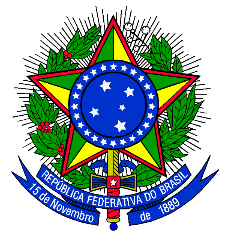 INSTITUTO FEDERAL SUL-RIO-GRANDENSERede e-Tec Brasil / Programa PROFUNCIONÁRIOEDITAL PROEN - Nº 02/2017– SELEÇÃO EXTERNA DE PROFESSOR MEDIADOR (TUTOR) PRESENCIAL PROGRAMA PROFUNCIONÁRIOInscrições HomologadasAna Lea Figueredo da SilvaAna Paula Rodriguez OliveraBruna Brandimarti SilvaIlda Mariclei de Castro da SilvaMaria Cristina da Costa RodriguesMatusa Mendes da TrindadeRosane Soares de OliveiraSilvia Maria de Moraes NunesInscrições Não HomologadasAffonso, V.S.B. - Não atende ao item 3.1.2 do editalAndrada, A.P.A - Não atende ao item 3.3.b do editalCastro, R.T.G.– Não atende ao item 3.3.b do editalDuarte, Y.F. - Não atende ao item 3.1.2 do editalFeijó, S. – Não atende ao item 3.1.1 do editalFigoli, R.S.L. – Não atende aos itens 3.3.a, 3.3.b e 3.3.c do editalGomez, W.B. - Não atende aos itens 3.1.1 e 3.3.c do editalIlha, M.E.  – Não atende ao item 3.3.b do editalLarruscain, C.L.S. - Não atende aos itens 3.1.1 e  3.3.b do editalMachado, W.V. – Não atende ao item 3.1.1 do editalMaciel, M.C.P. – Não atende aos itens 3.1.1 e 3.3.b do editalMaia, C.P. – Não atende aos itens 3.3.b e 3.3.c do editalPereira, S.S. – Não atende ao item 3.1.1 do editalPires, E.B.S.  - Não atende ao item 3.1.1 do editalPujol, C. A.M. - Não atende ao item 3.1.1 do editalSalgado, C.J.O. - Não atende ao item 3.1.2 do editalVega, A.R. – Não atende aos itens 3.1.2 e 3.3.b do editalPelotas, 01 de fevereiro de 2017.Antônio Cardoso OliveiraCoordenador Geral Rede e-Tec BrasilRicardo Pereira CostaPró-reitor de Ensino